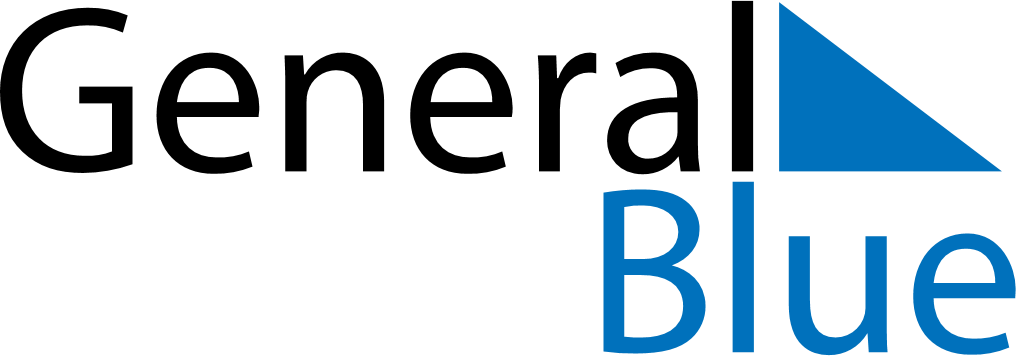 May 2019May 2019May 2019SwitzerlandSwitzerlandMONTUEWEDTHUFRISATSUN123456789101112Mother’s Day13141516171819202122232425262728293031Ascension Day